昌邑市妇幼保健院2021年公开招聘工作人员简章根据山东省、潍坊市和昌邑市公立医院改革文件精神，为切实解决公立医院人才短缺的问题，经研究决定，昌邑市妇幼保健院面向社会公开招聘10名控制总量内工作人员，现将有关事项公告如下：       一、招聘对象条件（一）基本要求：具有中华人民共和国国籍，遵守宪法和法律，品行端正，廉洁奉公，忠于卫生事业，全心全意为人民服务；适应岗位要求的身体条件。（二）年龄: 40周岁以下（1981年1月1日以后出生）。（三）岗位要求的专业及其他条件（详见附件1《昌邑市妇幼保健院2021年控制总量内人员需求计划表》）有下列情形之一的人员不能应聘：曾受过刑事处罚或曾被开除公职的；在各级公务员招考、事业单位公开招聘中被认定有严重违纪违规行为且不得报考的；在读普通高校学生不能报考，也不能以已经取得的学历进行报考；现役军人；昌邑市机关事业单位正式在职在编制人员（含事业单位控制总量人员）；法律规定不得聘用的其它情形的。二、报名  （一）报名方式：现场报名。（二）报名时间：2021年5月7日 -5月8日上午：8:00-11:30    下午2：00-5:30（三）报名相关材料包括：1、《昌邑市妇幼保健院公开招聘工作人员报名登记表》1份（见附件2）；2、国家承认的学历、学位证书或《毕业生就业推荐表（限2021年应届毕业生）》原件及复印件各1份，学信网、学位网查询证明各1份；3、身份证、报考职位所要求的医师资格证书、执业资格证书等证件原件及复印件各1份；4、一寸近期同底版正面免冠彩色照片3张。有工作单位的人员还要提交单位出具的同意报考证明（附件5），对出具同意报考证明确有困难的在职人员，经招聘单位同意，可在体检和考核前提供。报名人员应对提交材料的真实性负责，凡弄虚作假者，一经查实，即取消考核、聘用资格。(四)报考人员只能报考一个岗位，每个报考岗位的报名人数与招聘计划数的比例不低于3：1，对最终报名确定的应聘人数达不到计划聘用人数比例的招聘岗位，计划聘用l人的，取消聘用计划；计划聘用2人及以上的，按1:3的比例相应核减聘用计划。对于需要放宽开考比例的岗位，按照上级有关规定执行。（五）报名地点：昌邑市妇幼保健院住院部22楼人力资源科三、招聘方式  本次招聘采取先笔试，后面试的方式进行。笔试和面试均采用百分制计算方法。（一）笔试相关要求1.笔试内容：相关专业知识。2.笔试时间：暂定2021年5月15 日上午进行。如有变化，在昌邑市人民政府门户网站最新公开栏（http://www.changyi.gov.cn/,下同）和昌邑市妇幼保健院网站(www.cysfybjy.org.cn，下同)公告。笔试地点见准考证。3.报名时收取笔试考务费40元。4.为保证新进人员基本素质，笔试设定最低合格分数线，由事业单位公开招聘领导机关根据岗位招聘人数和笔试情况确定。（二）面试面试人选从达到笔试合格分数线的应聘人员中，根据招聘岗位和招聘人数由高分到低分按比例依次确定，并按规定程序面向社会公布。面试人选按1:3比例。最后一名如有数名考生笔试成绩相同的，一并确定为参加面试人选。笔试合格人数出现空缺的岗位，取消招聘；达不到招聘比例的，按实有合格人数确定。因弃权或取消资格造成的空缺，按笔试成绩依次递补。面试成绩由考官当场评判，成绩在本场面试结束后向应聘人员宣布。1.聘请相关专家组成面试组，主要测试应聘人员专业知识、业务技能、应变能力、分析问题和解决问题能力、语言表述能力、服务意识、举止仪表等方面的综合素质。2.面试设定最低分数线60分，低于60分不予录取。3.面试考务费为70元。4.面试时间：暂定2021年5月15日下午进行。具体时间、地点在昌邑市人民政府门户网站最新公开栏和昌邑市妇幼保健院网站另行通知。（三）总成绩按笔试成绩、面试成绩各50%的比例计算考试总成绩，考试总成绩均计算到小数点后两位数，尾数四舍五入。根据考试总成绩，按岗位由高分到低分以计划聘用人数1：1的比例，确定进入体检、考核范围的人员。如果进入体检范围的最后一名出现考试总成绩并列，取笔试成绩高者。（四）体检和考核对进入体检、考核范围的人员，统一组织进行体检。体检标准参照国家《公务员录用体检通用标准（试行）》（人社部发〔2016〕140号）执行，国家另有规定的从其规定。对按规定需要复检的，不在原体检医院进行，复检只能进行1次，结果以复检结论为准。体检合格的, 由招聘单位对其思想政治表现、道德品质以及业务能力和工作实绩等情况进行考核，并对应聘人员资格条件进行复查。考核主要采取查阅个人档案、单位民主测评等方式进行。对因体检、考核政审不合格出现岗位空缺的，按考试总成绩由高分到低分从报考本岗位（专业）的考生中递补。（五）公示聘用考试、考核工作结束后，将拟聘用人员名单在昌邑市人民政府门户网站最新公开栏和昌邑市妇幼保健院网站进行公示，时间为7个工作日。如发现问题，一经查实即取消其聘用资格，对因此造成的空缺岗位，不再安排递补。公示合格的拟聘用人员，签订聘用合同，确定聘用关系。受聘人员按规定实行试用期制度，期满合格的正式聘用，不合格的解除聘用合同。根据公立医院改革的有关文件精神，聘用人员为公立医院控制总量内人员。（六）纪律要求对违反公开招聘考试纪律的报名人员，依据《事业单位公开招聘违纪违规行为处理规定》(中华人民共和国人力资源和社会保障部令第35号)处理。(七)其他  报考期间应聘人员应保持通讯通畅，及时登陆昌邑市人民政府门户网站最新公开栏和昌邑市妇幼保健院网站查询发布的最新信息，因本人原因错过重要信息而影响考试聘用的，责任自负。咨询电话：0536-5596758  昌邑市妇幼保健院（咨询电话请在正常工作时间内拨打）报名所需表格在公共邮箱：cybjyrlzyk@163.com密码：05365596758附件1：《昌邑市妇幼保健院2021年控制总量内人员需求计划表》附件2：《昌邑市妇幼保健院公开招聘工作人员报名登记表》附件3：昌邑市妇幼保健院2021年公开招聘工作人员考试须知附件4：考试人员健康管理信息采集表                                     昌邑市卫生健康局                                     昌邑市妇幼保健院                                      2021年4月14日附件1：昌邑市妇幼保健院2021年控制总量内人员需求计划表附件2：昌邑市妇幼保健院招聘工作人员报名登记表报考岗位（专业）：                             填表日期：       年    月   日附件3：昌邑市妇幼保健院2021年公开招聘工作人员考试须知根据《昌邑市妇幼保健院2021年公开招聘工作人员简章》有关规定，结合《山东省新冠肺炎疫情常态化防控期间考试防控指南》要求，现将考试的有关事项通知如下：一、考生应在考试当天上午8:00前到达考点，自行准备相关考试物品。携带如下材料接受身份验证：1、二代身份证(有效期内)2、准考证3、《考试人员健康管理信息采集表》(见附件4，需本人签字)4、山东省电子健康通行码(现场手机出示)二、疫情防控注意事项1、考生进入考点前进行身份核验、体温检测和手机实时更新的“山东省电子健康通行码”，健康码显示绿码(低风险)的为正常人群，可以正常参加考试。现场检测体温高于37.3℃的，可在隔离点适当休息后使用其他设备或其他方式再次测量，仍不合格的经专业评估和综合研判后，按疫情防控有关规定进行处理。持非绿码的考生，须提供笔试前7天内在我省检测机构检测后新冠病毒核酸检测阴性证明，经专业评估和综合研判后参加考试。2、考生进入考点应佩戴一次性医用外科口罩(禁止佩戴带有呼吸阀口罩，在核验身份时应摘口罩)。听从现场考务人员指挥有序错峰、分流入场，保持人员1米间隔，避免出现人员过于密集、排队过长。3、考生在保障安全的前提下，尽量选择步行、骑行、私家车往返考点，严格做好个人防护，全程佩戴一次性医用口罩。乘坐公共交通工具的，减少接触公共物品和部位，尽量保持与其他人员的距离，减少在交通场站等人员密集场所停留时间。4、考生属于以下情形的，纳入考点所在地疫情防控体系。⑴治愈出院的确诊病例和无症状感染者，在结束集中隔离观察14天及居家隔离14天后，需持考前7天内的健康体检报告，体检正常、肺部影像学报告显示肺部病灶明显吸收、2次间隔24小时核酸检测(痰或咽拭子+粪便或肛拭子)均为阴性的，可参加考试。⑵开考前14天内有发热、咳嗽等症状已痊愈或能排除传染病的，需持医疗机构出具的诊断证明和考前48小时内的核酸检测阴性报告可以参加考试。符合上述情形的，请于考试的前一天上午11:30前电话告知 (0536- 5596758)，并持相关证明材料参加考试。5、属于以下情形的，不得参加考试：确诊病例、疑似病例、无症状感染者和尚在隔离观察期的密切接触者;开考前14天内有发热、咳嗽等症状未痊愈且未排除传染病及身体不适者。请考生近期注意做好自我健康管理，以免影响考试。自觉配合考点的防控工作，开展自查自报工作，并在考试结束后迅速离场，不扎堆不聚集，保障本次考试顺利、平稳进行。凡违反我省常态化疫情防控有关规定，隐瞒、虚报旅居史、接触史、健康状况等疫情防控重点信息的，将依法依规追究责任。附件4：考试人员健康管理信息采集表附件5：同意报考证明                       ：兹有我单位       同志，身份证号                  ，参加昌邑市妇幼保健院2021年公开招聘考试，我单位同意其报考，并保证其如被录用，将配合有关单位办理其档案、工资、党团关系的移交手续。特此证明。单位负责人签字：                 单位公章：年 月  日单位人事工作负责人签字：            联系电话：昌邑市妇幼保健院简介昌邑市妇幼保健院始建于1953年，是一所集保健、医疗、预防、计生、康复为一体的妇幼保健机构、妇产科专科医院、妇女儿童疾病及乳腺疾病防治中心，二级甲等妇幼保健院，国家级“爱婴医院”，医疗保险定点单位，全国妇幼卫生四项监测点。
    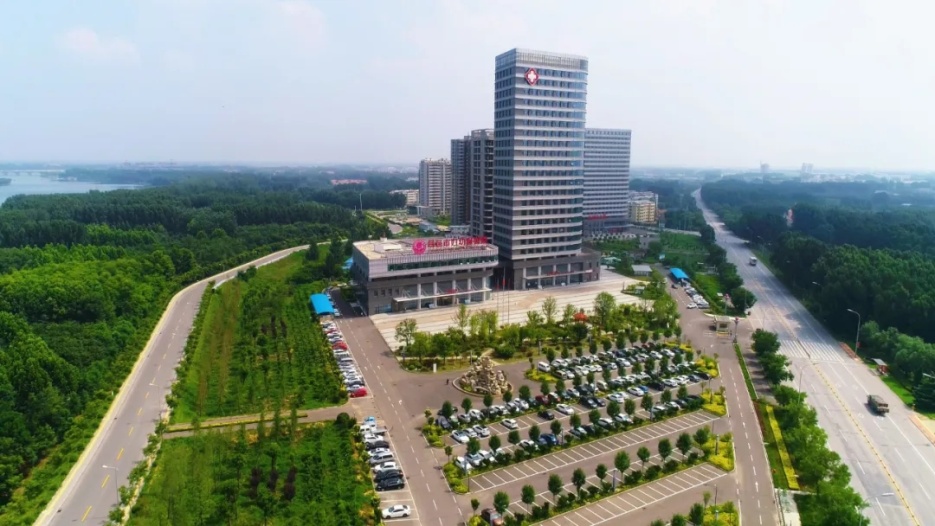 昌邑市妇幼保健院新院座落在风景秀丽的潍水河畔,占地68亩，建筑面积43875平方米，现有职工300余人，开放床位280张。拥有大型16排螺旋CT、高清电子胃肠镜、三星四维彩超、高清宫腔镜、腹腔镜、ATP无创治疗仪、DNA倍体超早期宫颈癌筛查仪等万元以上大型专业特色设备300余台（套），规范建设孕产保健中心、妇女保健中心、儿童保健中心、计划生育技术服务中心四大学科服务体系，设有产科、妇科、儿科、新生儿科、内科、外科、中医科、生殖健康科、产后康复科、儿童保健科、儿童康复科、康复医学科、影像科、检验科、优生科、心理咨询科等30余个专业科室，增设康复医学科、健康管理中心、月子中心、家庭式产房等10余个特色专业科室。形成了以妇幼保健为主、内外科平衡发展、其他综合科室协同的完整的医疗服务格局，创建了婚、孕、产、育、保“全生命周期”一站式服务模式，坚持走“大专科、小综合”发展路线，推进“医养结合”以及妇幼+中医工作，加快了全市卫生健康事业发展步伐，进一步满足全市广大人民群众对高质量医疗服务的需求。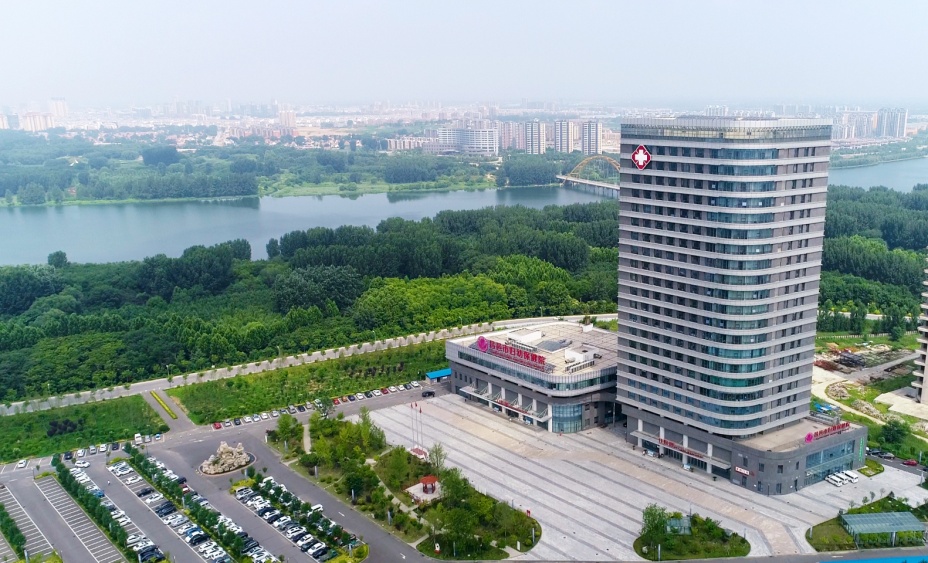 招聘岗位专业要求招聘人数学历要求学位要求其他条件及要求临床科室临床医学5本科及以上学士及以上本科非第一学历的，需具有执业医师资格麻醉科临床医学或麻醉学1本科及以上学士及以上本科非第一学历的，需具有执业医师资格放射科或超声科医学影像学或放射医学1本科及以上学士及以上本科非第一学历的，需具有执业医师资格康复医学科中医学或针灸推拿学2本科及以上学士及以上本科非第一学历的，需具有中医专业执业医师资格行政科室劳动与社会保障1本科及以上学士及以上姓名性别性别出生年月出生年月出生年月照片照片民族文化 程度文化 程度专业专业专业照片照片婚姻状况政治 面貌政治 面貌手机号手机号手机号照片照片籍贯身份证号身份证号身份证号家庭住址执业证件 执业范围执业范围执业范围全日制学历毕业院校毕业院校毕业时间 学制 年取得方式取得方式最高学历毕业院校毕业院校毕业时间 学制 年取得方式取得方式学习（工作）经历 学习（工作）经历 报考资格审查意见身份证（     ） 毕业证（    ） 学位证（    ）执业证（     ） 资格证（    ） 规培证（    ）                审查人签字：身份证（     ） 毕业证（    ） 学位证（    ）执业证（     ） 资格证（    ） 规培证（    ）                审查人签字：身份证（     ） 毕业证（    ） 学位证（    ）执业证（     ） 资格证（    ） 规培证（    ）                审查人签字：身份证（     ） 毕业证（    ） 学位证（    ）执业证（     ） 资格证（    ） 规培证（    ）                审查人签字：身份证（     ） 毕业证（    ） 学位证（    ）执业证（     ） 资格证（    ） 规培证（    ）                审查人签字：身份证（     ） 毕业证（    ） 学位证（    ）执业证（     ） 资格证（    ） 规培证（    ）                审查人签字：身份证（     ） 毕业证（    ） 学位证（    ）执业证（     ） 资格证（    ） 规培证（    ）                审查人签字：身份证（     ） 毕业证（    ） 学位证（    ）执业证（     ） 资格证（    ） 规培证（    ）                审查人签字：身份证（     ） 毕业证（    ） 学位证（    ）执业证（     ） 资格证（    ） 规培证（    ）                审查人签字：身份证（     ） 毕业证（    ） 学位证（    ）执业证（     ） 资格证（    ） 规培证（    ）                审查人签字：身份证（     ） 毕业证（    ） 学位证（    ）执业证（     ） 资格证（    ） 规培证（    ）                审查人签字：身份证（     ） 毕业证（    ） 学位证（    ）执业证（     ） 资格证（    ） 规培证（    ）                审查人签字：身份证（     ） 毕业证（    ） 学位证（    ）执业证（     ） 资格证（    ） 规培证（    ）                审查人签字：身份证（     ） 毕业证（    ） 学位证（    ）执业证（     ） 资格证（    ） 规培证（    ）                审查人签字：报考资格审查意见诚信承诺我已仔细阅读《昌邑市妇幼保健院2021年公开招聘工作人员简章》，理解其内容，符合报考条件。我郑重承诺：本人所提供的个人信息、证明资料，证件等真实、准确，不存在不能应聘的情形，并自觉遵守公开招聘的各项规定，诚实守信，严守纪律，认真履行报考人员的义务。对因提供有关信息证件不实或违反有关纪律规定所造成的后果，本人自愿承担相应的责任。                       报考人员签名：我已仔细阅读《昌邑市妇幼保健院2021年公开招聘工作人员简章》，理解其内容，符合报考条件。我郑重承诺：本人所提供的个人信息、证明资料，证件等真实、准确，不存在不能应聘的情形，并自觉遵守公开招聘的各项规定，诚实守信，严守纪律，认真履行报考人员的义务。对因提供有关信息证件不实或违反有关纪律规定所造成的后果，本人自愿承担相应的责任。                       报考人员签名：我已仔细阅读《昌邑市妇幼保健院2021年公开招聘工作人员简章》，理解其内容，符合报考条件。我郑重承诺：本人所提供的个人信息、证明资料，证件等真实、准确，不存在不能应聘的情形，并自觉遵守公开招聘的各项规定，诚实守信，严守纪律，认真履行报考人员的义务。对因提供有关信息证件不实或违反有关纪律规定所造成的后果，本人自愿承担相应的责任。                       报考人员签名：我已仔细阅读《昌邑市妇幼保健院2021年公开招聘工作人员简章》，理解其内容，符合报考条件。我郑重承诺：本人所提供的个人信息、证明资料，证件等真实、准确，不存在不能应聘的情形，并自觉遵守公开招聘的各项规定，诚实守信，严守纪律，认真履行报考人员的义务。对因提供有关信息证件不实或违反有关纪律规定所造成的后果，本人自愿承担相应的责任。                       报考人员签名：我已仔细阅读《昌邑市妇幼保健院2021年公开招聘工作人员简章》，理解其内容，符合报考条件。我郑重承诺：本人所提供的个人信息、证明资料，证件等真实、准确，不存在不能应聘的情形，并自觉遵守公开招聘的各项规定，诚实守信，严守纪律，认真履行报考人员的义务。对因提供有关信息证件不实或违反有关纪律规定所造成的后果，本人自愿承担相应的责任。                       报考人员签名：我已仔细阅读《昌邑市妇幼保健院2021年公开招聘工作人员简章》，理解其内容，符合报考条件。我郑重承诺：本人所提供的个人信息、证明资料，证件等真实、准确，不存在不能应聘的情形，并自觉遵守公开招聘的各项规定，诚实守信，严守纪律，认真履行报考人员的义务。对因提供有关信息证件不实或违反有关纪律规定所造成的后果，本人自愿承担相应的责任。                       报考人员签名：我已仔细阅读《昌邑市妇幼保健院2021年公开招聘工作人员简章》，理解其内容，符合报考条件。我郑重承诺：本人所提供的个人信息、证明资料，证件等真实、准确，不存在不能应聘的情形，并自觉遵守公开招聘的各项规定，诚实守信，严守纪律，认真履行报考人员的义务。对因提供有关信息证件不实或违反有关纪律规定所造成的后果，本人自愿承担相应的责任。                       报考人员签名：我已仔细阅读《昌邑市妇幼保健院2021年公开招聘工作人员简章》，理解其内容，符合报考条件。我郑重承诺：本人所提供的个人信息、证明资料，证件等真实、准确，不存在不能应聘的情形，并自觉遵守公开招聘的各项规定，诚实守信，严守纪律，认真履行报考人员的义务。对因提供有关信息证件不实或违反有关纪律规定所造成的后果，本人自愿承担相应的责任。                       报考人员签名：我已仔细阅读《昌邑市妇幼保健院2021年公开招聘工作人员简章》，理解其内容，符合报考条件。我郑重承诺：本人所提供的个人信息、证明资料，证件等真实、准确，不存在不能应聘的情形，并自觉遵守公开招聘的各项规定，诚实守信，严守纪律，认真履行报考人员的义务。对因提供有关信息证件不实或违反有关纪律规定所造成的后果，本人自愿承担相应的责任。                       报考人员签名：我已仔细阅读《昌邑市妇幼保健院2021年公开招聘工作人员简章》，理解其内容，符合报考条件。我郑重承诺：本人所提供的个人信息、证明资料，证件等真实、准确，不存在不能应聘的情形，并自觉遵守公开招聘的各项规定，诚实守信，严守纪律，认真履行报考人员的义务。对因提供有关信息证件不实或违反有关纪律规定所造成的后果，本人自愿承担相应的责任。                       报考人员签名：我已仔细阅读《昌邑市妇幼保健院2021年公开招聘工作人员简章》，理解其内容，符合报考条件。我郑重承诺：本人所提供的个人信息、证明资料，证件等真实、准确，不存在不能应聘的情形，并自觉遵守公开招聘的各项规定，诚实守信，严守纪律，认真履行报考人员的义务。对因提供有关信息证件不实或违反有关纪律规定所造成的后果，本人自愿承担相应的责任。                       报考人员签名：我已仔细阅读《昌邑市妇幼保健院2021年公开招聘工作人员简章》，理解其内容，符合报考条件。我郑重承诺：本人所提供的个人信息、证明资料，证件等真实、准确，不存在不能应聘的情形，并自觉遵守公开招聘的各项规定，诚实守信，严守纪律，认真履行报考人员的义务。对因提供有关信息证件不实或违反有关纪律规定所造成的后果，本人自愿承担相应的责任。                       报考人员签名：我已仔细阅读《昌邑市妇幼保健院2021年公开招聘工作人员简章》，理解其内容，符合报考条件。我郑重承诺：本人所提供的个人信息、证明资料，证件等真实、准确，不存在不能应聘的情形，并自觉遵守公开招聘的各项规定，诚实守信，严守纪律，认真履行报考人员的义务。对因提供有关信息证件不实或违反有关纪律规定所造成的后果，本人自愿承担相应的责任。                       报考人员签名：我已仔细阅读《昌邑市妇幼保健院2021年公开招聘工作人员简章》，理解其内容，符合报考条件。我郑重承诺：本人所提供的个人信息、证明资料，证件等真实、准确，不存在不能应聘的情形，并自觉遵守公开招聘的各项规定，诚实守信，严守纪律，认真履行报考人员的义务。对因提供有关信息证件不实或违反有关纪律规定所造成的后果，本人自愿承担相应的责任。                       报考人员签名：考生姓名准考证号准考证号身份证号联系电话联系电话健康排查（流行病学史筛查）健康排查（流行病学史筛查）健康排查（流行病学史筛查）健康排查（流行病学史筛查）健康排查（流行病学史筛查）健康排查（流行病学史筛查）健康排查（流行病学史筛查）是否为治愈出院的确诊病例和无症状感染者14天内是否有发热、咳嗽等症状是否21天内有中、高风险等疫情重点地区旅居史是否21天内有中、高风险等疫情重点地区旅居史是否28天内有境外旅居史居住社区21天内是否发生疫情是否为确诊病例、疑似病例、无症状感染者和尚在隔离观察起的密切接触者考生承诺本人参加昌邑市妇幼保健院2021年公开招聘工作人员考试，现郑重承诺：本人如实逐项填报健康信息，若有隐瞒、虚报旅居史、接触史、健康状况等疫情防控重点信息的，本人愿承担相应的法律责任。考生签字（本人手签）：                  年    月    日本人参加昌邑市妇幼保健院2021年公开招聘工作人员考试，现郑重承诺：本人如实逐项填报健康信息，若有隐瞒、虚报旅居史、接触史、健康状况等疫情防控重点信息的，本人愿承担相应的法律责任。考生签字（本人手签）：                  年    月    日本人参加昌邑市妇幼保健院2021年公开招聘工作人员考试，现郑重承诺：本人如实逐项填报健康信息，若有隐瞒、虚报旅居史、接触史、健康状况等疫情防控重点信息的，本人愿承担相应的法律责任。考生签字（本人手签）：                  年    月    日本人参加昌邑市妇幼保健院2021年公开招聘工作人员考试，现郑重承诺：本人如实逐项填报健康信息，若有隐瞒、虚报旅居史、接触史、健康状况等疫情防控重点信息的，本人愿承担相应的法律责任。考生签字（本人手签）：                  年    月    日本人参加昌邑市妇幼保健院2021年公开招聘工作人员考试，现郑重承诺：本人如实逐项填报健康信息，若有隐瞒、虚报旅居史、接触史、健康状况等疫情防控重点信息的，本人愿承担相应的法律责任。考生签字（本人手签）：                  年    月    日本人参加昌邑市妇幼保健院2021年公开招聘工作人员考试，现郑重承诺：本人如实逐项填报健康信息，若有隐瞒、虚报旅居史、接触史、健康状况等疫情防控重点信息的，本人愿承担相应的法律责任。考生签字（本人手签）：                  年    月    日